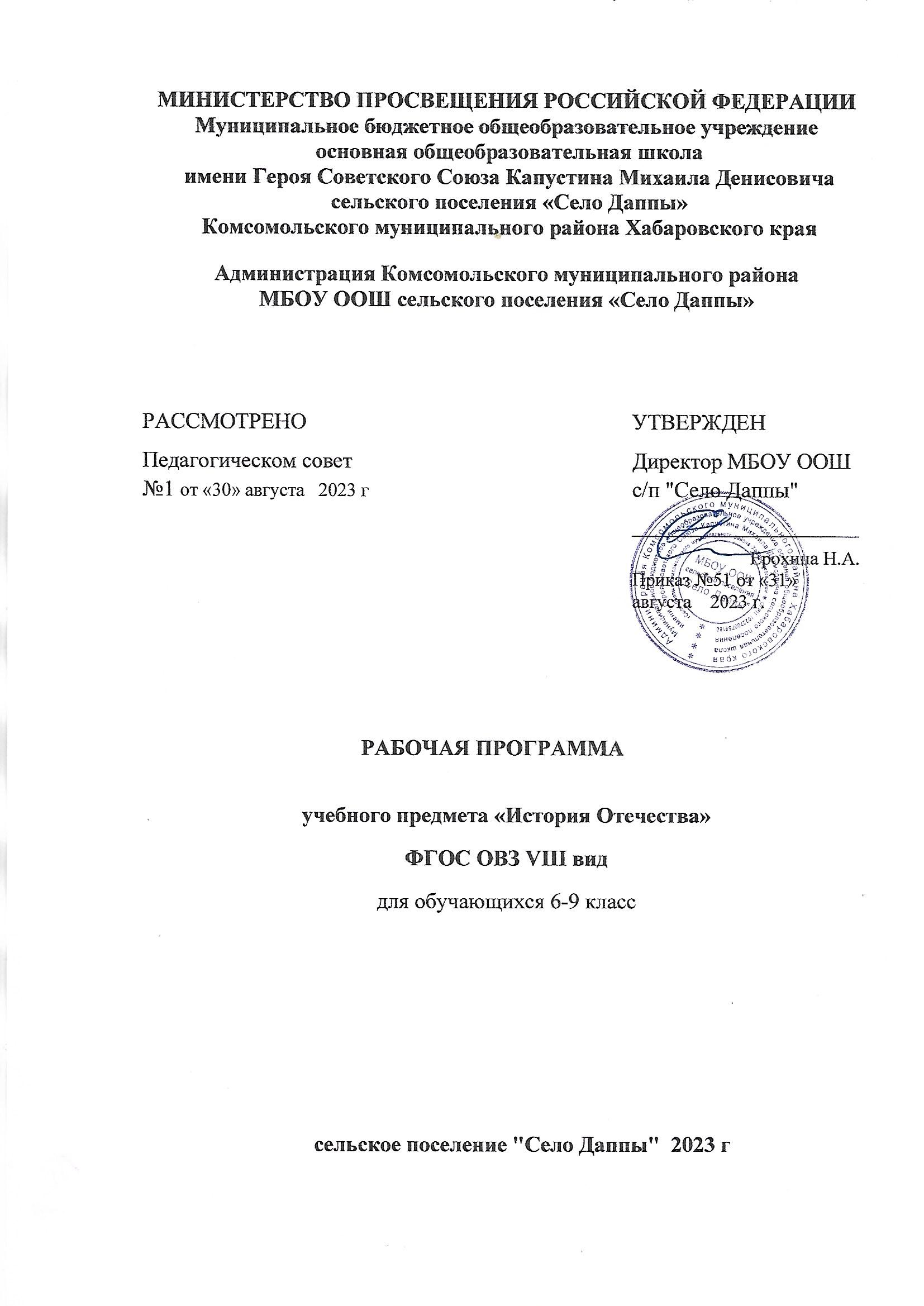 Пояснительная запискаРабочая программа составлена на основе программы специальных (коррекционных) образовательных учреждений VIII вида по истории для 6-9 класса, авторы программы И.М. Бгажнокова, Л.В. Смирнова («Программы специальных (коррекционных) образовательных учреждений VIII вида 5-9 классы. Москва, «Просвещение», 2005»). Цели и задачи:Цель программы: сформировать у обучающихся способность изучать разнообразный исторический материал и использовать его в своей деятельности.Задачи: образовательные:усвоить важнейшие факты истории;создать исторические представления, отражающие основные явления прошлого; усвоить доступные для учащихся исторические понятия, понимание некоторых закономерностей общественного развития;овладеть умением применять знания по истории в жизни; выработать умения и навыки самостоятельной работы с историческим материалом.воспитательные;гражданское воспитание учащихся,патриотическое воспитание,воспитание уважительного отношения к народам разных национальностей,нравственное воспитание,  эстетическое воспитание,трудовое воспитание,правовое воспитание,формирование мировоззрения учащихся.Коррекционно – развивающие:развитие и коррекция внимания, восприятия, воображения, памяти, мышления, речи, эмоционально – волевой сферы.Учить анализировать, понимать причинно-следственные зависимости.Содействовать развитию абстрактного мышления, развивать воображение.Расширять лексический запас. Развивать связную речь.Изменения, внесенные в авторскую программу:1. Авторская программа И.М. Бгажнокова, Л.В. Смирнова («Программы специальных (коррекционных) образовательных учреждений VIII вида 5-9 классы  рассчитана на 67 часов учебных занятий, а рабочая программа рассчитана на 68 часов т.к. продолжительность учебного года составляет 34 учебные недели. Поэтому в 6-9 классах по одному учебному часу добавляется на  итоговые уроки повторения и обобщения.2.  В рамках авторской программы в рабочую программу включен материал по истории родного края. На данных уроках особое внимание уделяется  краеведческой работе с использованием местного исторического материала. Краеведческая работа служит активным средством формирования гражданских качеств ученика. Исходя из объема и степени сложности материала изучаемого в 9 классе, внесены изменения в количество часов, отведенных на изучение разделов курса:Название учебно-методического комплекта1. Мир истории.6 класс : учеб.для спец. ( коррекц.) образоват. учреждений 8 вида / И.М.Бгажнокова, Л.В.Смирнова. – 2-е изд. – М.: Просвещение,2013.2. Учебник «История России. 7 класс». Авторы Б.П. Пузанов, О.И. Бородина, Л.С. Сековец, Н.М. Редькина. Специальная (коррекционная) общеобразовательная школа VIII вида. Гуманитарный издательский центр «ВЛАДОС», 2012 год.3.Учебник «История России. 8 класс». Авторы Б.П. Пузанов, О.И. Бородина, Л.С. Сековец, Н.М. Редькина. Специальная (коррекционная) общеобразовательная школа VIII вида. Гуманитарный издательский центр «ВЛАДОС», 2012 год.4.Учебник «История России. 9 класс». Авторы Б.П. Пузанов, О.И. Бородина, Л.С. Сековец, Н.М. Редькина. Специальная (коррекционная) общеобразовательная школа VIII вида. Гуманитарный издательский центр «ВЛАДОС», 2012 год.Рабочая программа рассчитана на 68 часов из расчета 2 часа в неделю.Формы организации учебного процессаЗанятия проводятся в классно-урочной форме.Формы организации учебного процесса направлены на реализацию следующих принципов:принцип коррекционной направленности в обучении; принцип воспитывающей и развивающей направленности обучения;принцип научности и доступности обучения; принцип систематичности и последовательности в обучении; принцип наглядности в обучении; принцип индивидуального и дифференцированного подхода в обучении и т.д.В процессе организации учебного процесса используются следующие методы: словесные – рассказ, объяснение, беседа, работа с учебником и книгойнаглядные – наблюдение, демонстрация практические – упражнения, работа с исторической картой.     На уроках используется информативный, фактический и иллюстративно-текстуальный материал, способствующий успешному овладению содержания изучаемой темы. Применяются  ТСО: фрагменты кино, мультфильмов, мультимедиа, музыкальные фрагменты.Для контроля ЗУНов учеников  применяются задания по типу:Пересказать содержание изучаемого материала близко к тексту.Соотнести событие с датой.Соотнести понятие с его значением.Соотнести причины исторических событий и сами события.Выделить главную мысль в отрывке исторической статьи.Описать изображенное на рисунке событие с помощью текста учебника и др.Повторительно-обобщающие уроки предусматривают проведение тестовых, самостоятельных, проверочных работ, на которые отводится  10-15 минут.Требования к уровню подготовки учащихся  Учащиеся должны знать:- основные исторические события изучаемого периода;- исторических деятелей, полководцев, руководителей страны, национальных героев.           Учащиеся должны уметь:- устанавливать причинно-следственные связи и зависимости, связь исторических событий;
- выделять главную мысль в отрывке исторической статьи;
- пользоваться учебником и картой;
- использовать часть понятий в активной речи;
- использовать помощь учителя при выполнении учебных задач;
- уметь самостоятельно исправить ошибки.Содержание учебного курса6 класс Мир истории (пропедевтика) (68 ч)Раздел I. Введение (24 ч)      Тема 1. Представление о себе, об окружающих людях, о пространстве вокруг нас 
(повторение)       История имени. Как возникли имена. Значение имен. Полное и неполное имя. Понятие о тезках. Имена вымышленные и реальные. Знаменитые имена России (2—3 примера).
      История фамилии. Происхождение фамилий. Отчество в имени человека. Понятие о семье. Родственники близкие и дальние. Семейный альбом. Понятие о родословной. Понятия: поколение, предки, потомки.
      Даты жизни. Понятие о биографии. Твоя биография.
      Дом, в котором ты живешь. Где находится твой дом (регион, город, поселок, село). Кто и когда построил этот дом. Соседи. Толкование пословиц и поговорок о доме, семье, соседях.
      История улицы. Название улиц, их происхождение. Улица моего дома, моей школы.
      Местность, где мы живем (город, село). Название местности, происхождение названия.
      Край (область, республика), в котором мы живем, главный город края. Национальный состав. Основные занятия жителей края, города.
      Страна, в которой мы живем. Название страны. Столица. Население, национальный состав страны. Республик       Край (область, республика), в котором мы живем а в составе РФ. Главный город страны. Понятие о государственных символах: Государственные герб, флаг, гимн. Руководство страны, республики. Понятие о большой и малой родине. Соседние государства. Другие страны мира (обзорно, с примерами).
      Планета, на которой мы живем. Земля, другие планеты Солнечной системы. Солнце. Луна.
      Понятия: человечество, Отечество, страна, парламент, президент.Рекомендуемые виды практических заданий      Заполнение анкет, выполнение заданий к текстам в учебнике;
      рисунки на темы: «Моя семья», «Мой дом», «Моя улица» и т. д.;
      составление письменных и устных рассказов о себе, друзьях, родственниках, членах семьи;
      написание своей биографии, биографий членов семьи. Родословное древо (рисунок). Словесный автопортрет, портрет главных членов семьи, друзей;
      рисунки, схемы улиц, маршрутов движения;
      пропедевтическая работа с символами, цветами карты. Рисование Государственного флага, прослушивание Государственного гимна;
      словарная работа.Тема 2. Представления о времени в истории       Повторение. Понятие о времени как о прошлом, настоящем и будущем. Понятия: вчера, сегодня, завтра.
      Приборы для отсчета времени. Понятия об астрономическом времени: солнечное время, лунное время. Времена года, месяцы, недели, сутки, части суток. История календаря. Меры времени.
      Новые сведения. Понятие об историческом времени: век (столетие), тысячелетие, историческая эпоха (общее представление), лента времени. Краткие исторические сведения о названии месяцев (римский календарь, русский земледельческий календарь). Понятия (ориентировка): давно, недавно, вчера — прошлое; сегодня, сейчас — настоящее; завтра, через день, через месяц, через год — будущее. Части века: начало века, середина века, конец века, граница двух веков (конец одного века и начало другого); текущий век, тысячелетие, основные события XX века (обзорно, с примерами). Новое тысячелетие (XXI век).Рекомендуемые виды практических заданий      Изображение схем сменяемости времен года;
      составление календаря на неделю, месяц, изображение ленты времени одного     столетия, одного тысячелетия (с учетом программы по математике);
      ориентировка на ленте времени;
      рассказы об истории календаря;
      определение времени по солнечным часам, работа с моделью лунного времени;
      пословицы и поговорки о времени, временах года, о человеке и времени и др.;
      подготовка и проведение тематических занятий, викторин на темы: «С чего начинается Родина?», «Моя семья», «Мой род», «Я и мои друзья», «Страна, в которой я живу», «События прошлого», «Время, в котором мы живем».Тема 3. Начальные представления об истории       История — наука об изучении развития человеческого общества. Значение исторических знаний для людей, необходимость их изучения. Историческая память России (3—4 примера).
      Способы получения знаний о прошлом. Науки, помогающие добывать исторические сведения: археология, этнография, геральдика, нумизматика и др. (элементарные представления на конкретных примерах).
      Источники исторических знаний: письменные памятники материальной и духовной культуры (старинные книги, летописи, надписи и рисунки на скалах, в пещерах, археологические находки; памятники строительства, зодчества, архитектуры, устные источники (фольклор).
      Исторический музей, краеведческий музей. Понятие об историческом пространстве, исторической карте.
      Составляющие части исторической науки: история местности, история страны, история культуры, науки, религии.Рекомендуемые виды практических заданий      Чтение и пересказы адаптированных текстов по теме;
      рассматривание и анализ иллюстраций, альбомов с изображениями гербов, монет, археологических находок, архитектурных сооружений, относящихся к различным историческим эпохам;
      экскурсии в краеведческий, исторический музеи;
      ознакомление с историческими памятниками, архитектурными сооружениями (можно с культовыми);
      составление вопросов для викторин;
      просмотр фильмов о культурных памятниках;
      игры: «Путешествие в страну Историю», выпуск исторической газеты;
      подготовка и проведение викторин: «История одного памятника», «История в рассказах очевидцев», «Исторические памятники нашего города» и др.Раздел II. История Древнего мира (10 ч)Тема 1. История появления и развития древнего человека       Повторение. Человек — житель планеты Земля. Версии о появлении человека на Земле (научные, религиозные). Отличие человека от животного.
      Время появления человека прямоходящего. Внешний вид первобытных людей. Среда обитания.
      Человек умелый. Время появления. Его отличие от предков и от современного человека. Места обитания. Стадный образ жизни. Занятия. Древние орудия труда. Начало каменного века.
      Древнейшие люди. Время появления. Изменения во внешнем облике. Появление орудий труда, совершенствование занятий. Образ жизни. Охота, собирательство. Причины зарождения религиозных верований.
      Древний человек приходит на смену древнейшему. Время появления. Внешний вид. Зарождение речи. Места обитания. Кочевники. Первые сообщества. Изменение климата Земли. Наступление ледников. Смена образа жизни древних людей из-за климатических условий. Борьба за выживание. Способы охоты на диких животных. Изобретение лука. Приручение диких животных. Пища и одежда древнего человека, основные занятия, образ жизни.Тема 2. Человек разумный       Время и место появления. Внешний вид. Образ жизни и основные занятия. Развитие орудий труда. Защита от опасностей. Конец ледникового периода и расселение человека разумного по миру. Влияние различных климатических условий на изменения во внешнем облике людей. Развитие земледелия, скотоводства. Появление новых орудий труда. Начало бронзового века. Оседлый образ жизни. Коллективы первых людей. Понятия о семье, общине, роде, племени.Раздел III. История вещей и дел человека (21 ч)Тема 1. История освоения человеком огня, энергии  (от древности до наших дней)       Повторение. Источники огня в природе. Способы добычи огня древним человеком. Очаг. Причины сохранения огня древним человеком, культ огня. Использование огня для жизни: тепло, пища, защита от диких животных.
      Использование огня в производстве: изготовление посуды, орудий труда, выплавка металлов, производство пищи и др.
      Огонь в военном деле. Изобретение пороха, его последствия в истории войн.
      Огонь и энергия. Виды энергии: электрическая, тепловая, лазерная, атомная (общие представления). Изобретение электричества как новый этап в жизни людей. Современные способы получения большого количества энергии. Экологические последствия при получении тепловой энергии от сжигания полезных ископаемых: угля, торфа, газа, лесов. Роль энергетических ресурсов Земли для жизни всего человечества (см. Программу по природоведению).Тема 2. История использования человеком воды       Повторение. Вода в природе. Значение воды в жизни человека. Охрана водных угодий.
      Причины поселения древнего человека на берегах рек, озер, морей. Рыболовство. Передвижение человека по воде. Судоходство, история мореплавания, открытие новых земель (общие представления).
      Вода и земледелие. Поливное земледелие, причины его возникновения. Роль поливного земледелия, его значение в истории человечества.
      Использование человеком воды для получения энергии: водяное колесо, гидроэлектростанция. Использование воды при добыче полезных ископаемых.
      Профессии людей, связанные с освоением энергии и водных ресурсов.Тема 3. История жилища человека       Повторение. Понятие о жилище. История появления жилища человека. Первые жилища: пещеры, шалаши, земляные укрытия. Сборно-разборные жилища, материалы, используемые для строительства жилья у разных народов в зависимости от климатических условий (чумы, яранги, вигвамы, юрты и др.). История совершенствования жилища. Материалы для строительства, используемые с глубокой древности до наших дней.
      Влияние климата и национальных традиций на строительство жилья и других зданий. Понятие об архитектурных памятниках в строительстве, их значение для изучения истории.Тема 4. История появления мебели       Повторение. Уточнение представлений учащихся о мебели, о назначении, видах, материалах для ее изготовления.
      История появления первой мебели. Влияние исторических и национальных традиций на изготовление мебели (общие представления). Изучение мебельного производства в исторической науке. Изготовление мебели как искусство. Современная мебель.
      Профессии людей, связанные с изготовлением мебели.Тема 5. История питания человека       Повторение. Питание как главное условие жизни любого живого организма. Уточнение представлений о пище человека в разные периоды развития общества.
      Добывание пищи древним человеком как его борьба за выживание. Способы добывания: собирательство, бортничество, рыболовство, охота; земледелие (выращивание зерновых культур, огородничество, садоводство), скотоводство. Приручение животных человеком для улучшения питания и других хозяйственных нужд.
      История хлеба и хлебопечения. Способы хранения, накопления продуктов питания в связи с климатом, средой обитания, национально-культурными традициями.
      Влияние природных условий на традиции в питании разных народов как необходимое условие сохранения здоровья и жизни человека.Тема 6. История появления посуды       Повторение. Понятие о посуде и ее назначении. Материалы для изготовления посуды.
      История появления посуды. Глиняная посуда. Гончарное ремесло, изобретение гончарного круга, его значение для развития производства глиняной посуды. Народные традиции в изготовлении глиняной посуды (3—4 примера).
      Деревянная посуда. История появления и использования деревянной посуды, ее виды. Преимущества деревянной посуды для хранения продуктов, народные традиции в ее изготовлении (3—4 примера).
      Посуда из других материалов. История фарфора, история хрусталя; посуда из драгоценных металлов. Изготовление посуды как искусство.
      Профессии людей, связанные с изготовлением посуды. Посещение музея по темам «История посуды», «История мебели».Тема 7. История появления одежды и обуви       Повторение. Уточнение представлений об одежде и обуви, их функциях. Материалы для изготовления одежды и обуви. Различия в мужской и женской одежде. Пословицы и поговорки об одежде, о внешнем облике человека.
      Одежда как потребность защиты человеческого организма от неблагоприятных условий среды. Виды одежды древнего человека. Способы изготовления, материалы, инструменты. Совершенствование видов одежды в ходе развития земледелия и скотоводства, совершенствование инструментов для изготовления одежды. Влияние природных и климатических условий на изготовление одежды. Народные традиции в изготовлении одежды (2—3 примера).
      Изготовление одежды как искусство. Изменения в одежде и обуви в разные времена у разных народов. Образцы народной одежды (на примере региона).
      История появления обуви. Влияние климатических условий на возникновение разных видов обуви. Обувь в разные исторические времена: лапти, сапоги, туфли, сандалии и др.
      Профессии людей, связанные с изготовлением одежды и обуви.
      Посещение музея по теме раздела.Раздел IV. История человеческого общества (12 ч)Тема 1       Повторение. Первобытные люди. Содружество людей как способ выживания в трудных природных условиях. Зарождение традиций и религиозных верований у первобытных людей. Появление семьи.
      Представления древних людей об окружающем мире. Освоение человеком морей и океанов, открытие новых земель, изменение представлений о мире (общие представления).
      Причины зарождения религиозных верований. Язычество. Истоки возникновения мировых религий: буддизм, христианство, иудаизм, ислам. Взаимодействие науки и религии. Значение религий для духовной жизни человечества.Тема 2       Понятия о науке. Зарождение науки, важнейшие человеческие изобретения (2—3 примера). Направления в науке, астрономия, математика, география и др. Изменение среды и общества в ходе развития науки.
      Причины возникновения речи как главного средства для общения и коммуникации. Значение устного творчества для истории: сказания, легенды, песни, пословицы, поговорки. История возникновения письма. Виды письма: предметное письмо, клинопись, иероглифическое (образные примеры). История латинского и славянского алфавита. История книги и книгопечатания (общие представления).
      История воспитания и образования. Особенности воспитания в первобытном обществе. Сословия в обществе и содержание образования. История школы. Влияние образования на развитие науки, духовной и культурной среды человека.
      Понятие о культуре и человеке как носителе культуры. Понятия об общечеловеческих ценностях и культурных нормах. Культура материальная и духовная. Понятие о цивилизации.
      Искусство как особая сфера человеческой деятельности. Виды и направления искусства (общие представления).Тема 3 Сообщества первых людей (повторение и уточнение понятий). Выделение семьи. Родовая община. Племя. Условия для возникновения государства. Устройство государства. Аппарат власти. Право, суд, армия. Гражданин. Виды государств: монархия, диктатура, демократическая республика. Понятия о политике, гражданских свободах, государственных законах, демократии (доступно, на примерах).
      Экономика как показатель развития общества и государства. История денег, торговли. Понятие о богатом и бедном государстве.
      Войны. Причины возникновения войн. Войны религиозные, захватнические, освободительные. Исторические уроки войн.Повторение  1чРекомендуемые виды практических заданий      Чтение текстов, словарная работа, посещение музеев; описания по итогам посещений музеев и других историко-культурных мест.Творческие задания      Изготовление альбомов, стендов;  подготовка и проведение тематических игр, викторин, вечеров; организация клуба «Мир истории».7 класс (68ч)Раздел I. Древняя Русь (38 ч)Повторение (2 ч)Тема 1. Происхождение славян       Славяне — коренное население Европы. Предшественники древних славян на рубеже III—II тыс. до н. э. в северной части Европы, от Рейна до Днепра. Ветви славян и славянских языков: восточная (русский, украинский, белорусский), западная (польский, чешский, словацкий и др.), южная (болгарский, македонский, хорватский и др.). Переселение народов в VI—VIII вв. как причина освоения славянами территории Центральной, Южной и Восточной Европы.
      Характеристика природных, климатических условий мест проживания славян, их значение для занятий населения и жизненного уклада. Взаимное обогащение культуры славян и культуры соседних народов: скифов, сарматов, германцев (готов), гуннов, хазаров.
      Славяне-воины; борьба славян со степными кочевниками; походы на Византию.
      СЛОВАРЬ: славяне, коренные народы, предшественники, племена, переселение, кочевники.Тема 2. Восточные славяне (VI—IX вв.)       Особенности географического положения, природные и климатические условия проживания восточных славян. Смешение восточных славян с соседними племенами: финно-угорскими, балтийскими и др. Неравномерность развития отдельных славянских племен.
      Соседская территориальная община — вервь, племена, союзы племен. Грады как центры племенных союзов. Верховная знать — князья, старейшины, их опора — дружина. Положение женщин в общине. Вече — общественный орган управления. Сбор дани с членов общины, полюдье. Предпосылки к возникновению государства у восточных славян.
      СЛОВАРЬ: община, град, знать, старейшина, вече, полюдье.Тема 3. Хозяйство и образ жизни восточных славян       Особенности славянского земледелия в суровых климатических условиях. Занятия восточных славян: скотоводство, охота, рыбная ловля, бортничество, огородничество и др.
      Быт восточных славян: жилище славян, традиции в питании, развитие ремесел, изготовление орудий труда, одежды, обуви, посуды, мебели.
      Речные пути как условие развития внутренних и внешних связей восточных славян. Обмен товарами, развитие торговли. Путь «из варяг в греки».
      Возникновение городов — центров ремесел, торговли, административного управления. Киев и Новгород — развитые центры славянского мира, контролирующие торговые пути. Новгород — крупный культурный и торговый центр. Боярская республика, вече, посадник, князь новгородский.
      СЛОВАРЬ: быт, ремесла, торговля, обмен, торговый путь.Тема 4. Культура и верования восточных славян       Истоки славянского язычества. Важнейшие боги славян. Перун — бог грома, молнии, войны; Сварог — бог неба; Ярило (Даждьбог, Хорос) — бог солнца; Род — бог плодородия. Археологические находки культуры восточных славян. Обряды восточных славян; культ предков. Свадебные и похоронные традиции. Языческие праздники, связанные с земледельческими работами: Масленица, праздник урожая, праздник Ивана Купалы. Фольклор: сказки, народные приметы, пословицы, песни, плачи.
      СЛОВАРЬ: язычество, культ, фольклор, традиции.Тема 5. Создание Древнерусского государства       Происхождение слова Русь (научные представления).
      Первое Древнерусское государство как результат ожесточенной борьбы князей — Киевская Русь (IX в.).
      Управление государством: великий князь, дружина, знать (бояре, младшая дружина, местные (удельные) князья, местная дружина). Боярская дума — совещательный орган при князе для решения государственных вопросов. Основа общественного устройства — община как замкнутая социальная система, организующая и контролирующая трудовую, военную, обрядовую, культурную жизнь ее членов.
      Вотчина — крупное частное землевладение, основная экономическая единица Киевской Руси. Земля — главное богатство восточных славян. Положение простых крестьян — смердов, рабов (холопов, челяди), закупов. Полюдье — сбор дани со всего «свободного» населения; «уроки» и «погосты».
      Организация воинства из народа, его подразделения (сотни, тысячи).
      Развитие древних городов Руси: Киев, Переяславль, Чернигов, Смоленск, Новгород и др.
      Развитие товарно-денежных отношений в Древнерусском государстве: внешняя торговля с северными народами, западными и южными славянами. Торговые пути к греческим черноморским колониям. Русские сухопутные караваны к Багдаду по пути в Индию.
      Первые русские князья и основание рода Рюриковичей. Олег, Игорь, Ольга, Аскольд, Дир. Военные походы князей для расширения границ государства и покорения соседних племен.
      СЛОВАРЬ: государство, вотчина, смерд, холоп, колония, караван.Тема 6. Крещение Киевской Руси (X в.)       Истоки христианской веры. Религии в X—XI вв.
      Объединение восточных славян в составе Киевской Руси. Языческая религия Киевской Руси и религии соседних государств: Волжская Болгария (ислам), Хазарский каганат (иудаизм), католический запад. Стремление Византии приобрести единоверца в лице сильного Русского государства. Великий князь киевский Владимир. Решение Владимира Красное Солнышко о принятии Русью христианства от Византии. Сопротивление народа и Крещение Руси в 988 г. Значение принятия Русью христианства для ее дальнейшего исторического развития: укрепление государственной власти, расширение внешних связей, укрепление международного авторитета, развитие культуры. Отличия католической и православной ветвей христианства, сказавшиеся на развитии стран Западной Европы и Руси.
      СЛОВАРЬ: религия, ислам, иудаизм, христианство, крещение.Тема 7. Расцвет Русского государства при Ярославе Мудром (ок. 978—1054)      История прихода к власти. Расцвет и могущество Руси при Ярославе Мудром. Забота о безопасности границ государства: военные походы князя. Киев — один из крупнейших городов Европы, расцвет зодчества, градостроительства, просвещения. Наречение князя царем. Дипломатия Ярослава Мудрого, родственные связи с крупнейшими королевскими дворами Европы.
      Законотворчество в Киевской Руси. Русская Правда — свод древнерусского феодального права.
      СЛОВАРЬ: могущество, зодчество, дипломатия, наречение, царь.Тема 8. Феодальная раздробленность в русских землях (XI—XV вв.)       Русь после смерти Ярослава Мудрого. Завещание Ярослава сыновьям. «Очередной» порядок престолонаследия. Ослабление государства в результате княжеских междоусобиц и народных восстаний, угрозы соседних племен. Шаги Владимира Мономаха (1053—1125) по сохранению единства русских земель. Введение короны русских царей — шапки Мономаха, издание Устава Владимира Мономаха. Укрепление международного авторитета Руси. Русская летопись «Повесть временных лет». Причины распада единого государства на отдельные княжества после смерти Владимира Мономаха и его сына Мстислава I — великого князя киевского (1076—1132). Влиятельные княжества Руси: Галицко-Волынское (на юго-западе), Новгородское (на северо-западе), Владимиро-Суздальское (на юго-востоке).
      Новгород — крупный культурный и торговый центр. Новгородская боярская республика, городское вече, посадник, князь новгородский.
      Объединение Ростово-Суздальских земель. Князь Юрий Долгорукий. Первое упоминание о Москве (1147).
      СЛОВАРЬ: завещание, престолонаследие, междоусобица, летопись, вече, посадник, республика.Тема 9. Культура Руси X—XIII вв. (до монгольского нашествия)       Три важнейших периода в культуре домонгольской Руси: языческая культура, культура Киевской Руси (сочетание восточнославянских и византийских традиций), культура русских земель периода раздробленности. Развитие письменности на Руси (до и после принятия христианства), распространение грамотности. Берестяные грамоты, рукописные книги. Развитие устного народного творчества и литературы. Выдающиеся литературные памятники: «Повесть временных лет»; летописи Пскова, Новгорода и др.; жития; «Поучение детям» Владимира Мономаха; «Слово о полку Игореве» (обзорно, с примерами).
      Слава российских ремесленников: оружие, кожа, меха, ювелирные изделия и др.
      Иллюстративное знакомство с памятниками культуры, дошедшими до XXI в.: Софийский собор в Киеве и Новгороде, Золотые ворота в Киеве, соборы Переславля-Залесского, Суздаля, церковь Покрова на Нерли, Успенский и Дмитриевский соборы во Владимире и др.
      Иконопись, традиции греческих мастеров. Икона Владимирской Богоматери — символ Руси. Развитие русской иконописной школы.
      Главный итог развития Киевской Руси: рождение древнерусской народности с единым языком, общей территорией, близостью материальной и духовной культуры.
      СЛОВАРЬ: письменность, памятники, собор, церковь, икона, иконопись, духовная культура.Раздел II. Русь в борьбе с завоевателями (XIII—XV вв.) (13 ч)Тема 1. Образование Монгольского государства. Нашествие на Русь       Монгольские кочевые племена. Борьба между племенами за владение пастбищами. Провозглашение Чингисхана великим каганом всех монгольских племен. Покорение войском Чингисхана соседних племен, Северного Китая, Кореи, Средней Азии, вторжение в Закавказье. Помощь русских князей половцам, сражение на реке Калке. Поражение русско-половецкого войска кочевниками.
      Покорение монголами Волжской Болгарии, Средней Волги, вторжение в Северо-Восточную Русь. Разорение Рязанской земли, покорение города Козельска. Поход монгольского войска на Западную Европу через Южную Русь. Осада и падение Киева. Завоевание Галицко-Волынской Руси, Польши, Венгрии, других государств. Создание нового государства — Золотая Орда, его территория на карте истории. Положение русских земель по отношению к Орде. Связи русских князей с ханом, «ярлыки». Последствия монгольских завоеваний для Руси. Русь — преграда на пути завоевания монголами Западной Европы. Борьба с рыцарями-крестоносцами. Новгородский князь Александр Невский. Ратные подвиги.
      СЛОВАРЬ: пастбища, каган (каганат), вторжение, разорение, осада, завоевание.Тема 2. Объединение русских земель против татаро-монгольского нашествия       Восстановление хозяйства и городов Руси после нашествия войск Батыя: развитие сельского хозяйства, увеличение пахотных земель, использование трехполья, использование орудий труда. Развитие скотоводства, охоты, рыболовства, огородничества, садоводства, пасечного пчеловодства. Интенсивный рост феодального земледелия, монастырского землевладения, «десятина». Крестьянские общины. Развитие новых центров (Тверь, Москва, Кострома и др.). Возрождение каменного строительства, рост числа ремесленников, купцов. Расширение внутренней и внешней торговли. Причины возвышения Москвы. Борьба за свержение золотоордынского ига как национальная задача. Собирание Москвой русских земель. Иван Калита — московский князь. Личность Дмитрия Донского. Куликовская битва, ее значение для победы над Ордой.Тема 3. Образование единого Московского государства       Объединение земель Северо-Восточной Руси вокруг Москвы. Правитель централизованного государства — Иван III. История Московского Кремля. Ликвидация зависимости Московского государства от Золотой Орды. Государственное устройство Московской Руси. Боярская дума — совещательный орган о «делах земли». Судебник Ивана III (1497). Роль Русской православной церкви в объединении русских земель, в борьбе с монголо-татарским игом. Личность и влияние Сергия Радонежского на самосознание русского народа.
      СЛОВАРЬ: централизованное государство, бояре, дума, судебник.Раздел III. Единое Московское государство (16 ч)Тема 1. Российское государство в XVI в. 
Иван Грозный (1530—1584)       Территория России в XVI в., причины ее увеличения. Венчание на царство царя Ивана IV (Грозного). Личность царя, его политические взгляды. Беспощадность самодержца против демократических проявлений в обществе. Погромы в Новгороде. Причины возникновения опричнины. Церковь — крупный собственник и землевладелец в государстве. Влияние церкви на политику, экономику, социальные отношения и культуру. Характер уклада жизни в городе: посадская, купеческая община и др. Зарождение казачества. Местничество как право знатных родов занимать ведущие посты в государстве. Роль Земских соборов в диалоге власти и общества. Реформаторская деятельность Ивана Грозного: Судебник 1550 г.; Юрьев день; военная реформа. Стоглавый собор Русской православной церкви. Внешняя политика Московского государства в XVI в. Присоединение Казанского и Астраханского ханств. Продвижение в Сибирь, освоение Сибири. Расширение связей России с народами Северного Кавказа и Средней Азии. Ливонская война за выход в Балтийское море.
      СЛОВАРЬ: самодержец, казачество, опричнина, Земский собор, реформатор.Тема 2. Смутное время. Начало царской династии Романовых       Причины кризиса российского общества на рубеже XVI—XVII вв. Положение крепостных крестьян. Окончательное формирование государственной системы крепостного права. Избрание Бориса Годунова на царство, его военные успехи. Возвращение Россией земель на берегах Балтики. Укрепление Москвы (Белый город, Земляной город). Учреждение патриаршества, рост авторитета Русской православной церкви. Лжедмитрий, его роль в истории Смутного времени. Поход Лжедмитрия в Москву, захват российского престола. Конец правления Лжедмитрия. Народные волнения и восстания. Семибоярщина — заговор и предательство интересов государства группой бояр. Присяга Москвы на верность польскому королю. Освободительная борьба русского народа против польского засилья, ополчение Минина и Пожарского. Освобождение Москвы. Икона Казанской Богоматери.
      Земский собор 1613 г. в Москве. Избрание нового русского царя из рода Романовых. Правление царей Михаила и Алексея. Возникновение сословий: бояре, дворяне, крестьяне, купцы, служилые люди. Укрепление церкви, монастырей.
      Народные волнения и восстания (С. Разин и др.).
      СЛОВАРЬ: кризис, патриарх, престол, заговор, сословие, монастырь.Тема 3. Культура в Российском государстве XVI—XVII вв.       Завершение формирования русской народности и единого русского языка на основе московского говора и владимиро-суздальского диалекта. Церковное и религиозное влияние на культуру, искусство, быт народа. Потребность государства в грамотных людях, развитие просвещения, создание в городах «книжных училищ», открытие в Москве первого высшего учебного заведения — Славяно-греко-латинского училища. Распространение рукописных книг. Иван Федоров. Развитие книгопечатания. Появление первых учебных книг: «Грамматика», «Считание удобное» (таблица умножения), «Большой букварь».
      Развитие научных и практических знаний по математике, медицине, военному делу и др. Век великих географических открытий Азии, Дальнего Востока (С. Дежнев, Е. Хабаров, В. Поярков, В. Атласов).
      Развитие архитектуры и живописи. Интенсивное строительство каменных церквей, крепостей, влияние итальянской школы на архитектуру. Шедевры шатровой архитектуры (храм Василия Блаженного). Русские монастыри: Троице-Сергиев, Кирилло-Белозерский, Соловецкий. Развитие музыкального и театрального искусства в жизни высшего общества.
      Быт народа и высшего сословия. Патриархальность, сословность общественного уклада.
      СЛОВАРЬ: народность, просвещение, архитектура, живопись, искусство, шедевр.Итоговый повторительно-обобщающий урок (1ч)8 класс (68ч)Повторение (4 ч)      Возникновение и укрепление Киевской Руси. Крещение Руси. Расцвет Русского государства при Владимире Красное Солнышко, Ярославе Мудром. Причины упадка Руси после смерти Ярослава. Монгольское нашествие, борьба русского народа против Золотой Орды. Объединение и возвышение московских земель. Особенности правления Ивана Грозного. Пресечение трехсотлетнего правления династии Рюрика, приход к власти Бориса Годунова. Смутное время, союз городов России по освобождению стран от иноземного влияния. Великий Собор (1613), избрание царя из рода бояр Романовых.Раздел I. Российская империя XVII—XIX вв. (21 ч)Тема 1. Эпоха Петра I (1682—1725)       Дата рождения Петра I, его семейное окружение, детские занятия, первый учитель — Н. Зотов.
      Тяготы семейных раздоров в период правления Софьи. «Потешные» войска в селе Преображенском как стимул к военным занятиям и образованию юного Петра. Подавление бунта стрельцов, борьба с Софьей за власть. Строительство флота, неудачный поход в Крым. Взятие Азова.
      Великое посольство, учеба Петра за границей. Опальные грамоты Софьи стрельцам, расправа Петра с бунтовщиками.
      Военные походы Петра I: завоевание северных и южных территорий.
      Строительство Петербурга. Реформа государственного управления, создание Сената и коллегий.
      Деятельность Петра I по просвещению народа: открытие «цифирных школ», навигацких, инженерных, горных школ, медицинских училищ, Морской академии. Первая русская газета «Ведомости», «комедиальный» театр, опера и др.
      Титулование Петра Великим, отцом Отечества; введение Сенатом и Синодом звания императора для русских царей. Кончина Петра I, роль личности и дел Петра Великого для последующей истории России.
      СЛОВАРЬ: посольство, опальные грамоты, стрельцы, летосчисление от Рождества Христова, Сенат, Синод, император, Санкт-Петербург.Тема 2. Российская империя после Петра I (обзорно)        Эпоха дворцовых кризисов после смерти Петра I: Екатерина I, Петр II, Анна Иоанновна (общие представления). Поддержка Анной Иоанновной науки, просвещения, открытие Московского университета. Труды М. В. Ломоносова. Экспедиция В. Беринга к Аляске. Усиление немецкого влияния при дворе Анны Иоанновны: «Доимочный» приказ, Тайная канцелярия. Обнищание крестьян на фоне роскоши царского двора: охота, наряды, шутовские свадьбы и др.
      Царствование Елизаветы Петровны — возврат к русским традициям и гуманности в правлении: отсутствие смертной казни и пыток, отстранение иноземцев от государственного управления, учреждение в столицах и крупных городах общеобразовательных и специальных учреждений, облегчение воинской повинности. Следование заветам Петра Великого, его учеников и последователей в Сенате: графа Бестужева-Рюмина, графов Шуваловых, Воронцовых и др.
      СЛОВАРЬ: экспедиция, Тайная канцелярия, доимки, казна, потехи, граф.Тема 3. Россия при Екатерине II (1762—1796)       Краткая история прихода к власти Екатерины II. Личность Екатерины: разностороннее образование, доброжелательность, внимание к людям, трудолюбие, любовь к порядку, уважение к русской культуре.
      Достижения в государственном правлении Екатерины II: создание новых законов о вреде жестоких наказаний и пыток, о «рукоделии» (ремеслах), о необходимости справедливого распределения государственных повинностей между подданными, уничтожение Тайной канцелярии, прощение и возврат на земли беглых людей, привлечение на свободные земли иноземных переселенцев для пользы России, ограничение монастырей и церквей в землях и доходах в пользу учебных и богоугодных заведений. Развитие промышленности, торговли, ремесел, высших училищ, народных училищ, расцвет городов (Одесса, Николаев, Екатеринославль, Рыбинск и др.).
      Внешняя политика 34-летнего правления Екатерины II: превращение южных степей в Новороссию, присоединение Крымского ханства, победа армии А. В. Суворова под Фокшанами и Рымником, взятие Измаила, договор с Турцией в Яссах (1791), утверждение международного авторитета России в качестве первой военной державы в Европе.
      Смерть Екатерины Великой, приход к власти Павла I.
      СЛОВАРЬ: государственные повинности, беглые люди, богоугодные заведения, международный авторитет, держава.Тема 4. Культура России в XVIII в.       Влияние международных связей России на просвещение, культуру, быт знати. Знакомство с развитием науки и образования на примерах деятельности М. В. Ломоносова, Е. Р. Дашковой, И. И. Ползунова, И. П. Кулибина и др. Изучение культуры России на примерах облика россиян, уклада их жизни, развития живописи, литературы, архитектуры по произведениям В. Л. Боровиковского, Ф. С. Рокотова, Д. Г. Левицкого, А. Н. Радищева, Д. И. Фонвизина, И. А. Крылова, Н. М. Карамзина, В. И. Баженова, М. Ф. Казакова, Д. Кваренги (выборочно).
      Архитектурные облики городов России: Москва, Санкт-Петербург, Ярославль, Новгород, Киев и др. Развитие театра и театрального искусства. Свод правил нравственного поведения «Юности честное зерцало».
      СЛОВАРЬ: архитектурный облик, нравственное поведение, меценатство.Раздел II. Российская империя в XIX в. (13 ч)Тема 1. Государственное и политическое развитие России 
в первой четверти XIX в.       Правление Павла I (1796—1801): военные реформы, ограничение привилегий дворянства, подготовка к войне с прежними союзниками.
      Геополитическое положение России: изменение территории; национальный состав населения и национальные отношения. Россия и страны Европы.
      Убийство Павла I.
      Правление Александра I (1801—1825). Личность «благословленного» царя. Реформы государственного управления, учреждение министерств. Указ царя «О вольных хлебопашцах». Освобождение крестьян с землей за выкуп. Обострение внешнеполитической обстановки. Франция и Россия в период правления Наполеона. Недовольство политикой Александра I внутри России.
      Отечественная война 1812 г. Личность Наполеона Бонапарта, его планы по отношению к России. Покорение французской армией стран Западной Европы. Состояние французской и русской армий накануне войны. Вторжение армии Наполеона в Россию. Пожар Москвы, Бородинская битва.
      Личность М. И. Кутузова. Герои Отечественной войны 1812 г. Народное и партизанское движения в победе над французами. Походы русской армии, освобождение стран Западной Европы от армии Наполеона. Тяжелое положение России после войны: стихийные крестьянские волнения, усиление внутренней реакции, аракчеевщина. Зарождение в России революционных идей, их содержание. Возникновение тайных дворянских обществ.
      Восстание декабристов на Сенатской площади в Санкт-Петербурге. Исторические уроки движения декабристов.
      СЛОВАРЬ: союзники, вольные хлебопашцы, выкуп, стихийные волнения, реакция, декабристы.Тема 2. Россия эпохи Николая I (1825—1855)       Разгром движения декабристов. Царствование Николая I как время жестокого подавления свободомыслия, демократии. Введение цензурного устава. Законодательная основа российского общества, усложнение бюрократической системы как опоры самодержавия. Обострение крестьянских проблем: кризис в сельском хозяйстве, упадок помещичьих хозяйств. Начало промышленного переворота в России: переход от мануфактуры к фабрике, замена ручного труда машинным. Строительство первой железной дороги между Петербургом и Царским Селом. Денежная реформа. Промышленность России.
      Внешняя политика России: присоединение части Армении, война с Турцией за влияние на Черном море, на Балканах и Кавказе. Военные действия России на Кавказе. Борьба России за закрытие для Турции входа в Черное море. Крымская война (1853—1856), разгром турецкого флота в Синопской бухте русской эскадрой под командованием адмирала П. С. Нахимова. Причины объединения Англии, Франции, Италии против России. Герои и защитники Севастополя. Причины поражения России: кризис самодержавия, гнет крепостного строя, промышленная отсталость в сравнении с Европой.
      СЛОВАРЬ: свободомыслие, демократия, самодержавие, бюрократическая система.Тема 3. Культура России в первой половине XIX в. 
(обзорно, на конкретных примерах)        Открытие университетов. Учебное заведение для детей дворян — Царскосельский лицей. Развитие издательского дела, книготорговли, открытие библиотек. Золотой век русской литературы: А. С. Грибоедов, В. А. Жуковский, А. С. Пушкин, М. Ю. Лермонтов, Н. В. Гоголь (см. программу по чтению). Москва и Петербург — центры культурной жизни (Александринский театр, Малый театр, Большой театр). Географические открытия: первое кругосветное путешествие Ю. Ф. Лисянского и И. Ф. Крузенштерна, открытие Антарктиды М. П. Лазаревым и Ф. Ф. Беллинсгаузеном, открытия в Арктике.
      Музыкальная культура: М. И. Глинка, А. С. Даргомыжский и др.
      Живопись: интерес к человеку, его внутреннему миру: О. А. Кипренский, В. А. Тропинин, В. Л. Боровиковский, А. Г. Венецианов, П. А. Федотов и др. (выборочно, для иллюстрации образа жизни общества).
      СЛОВАРЬ: лицей, издательское дело, географические открытия, золотой век.Раздел III. Эпоха великих реформ (10 ч)Тема 1. «Царь-освободитель»      Правление императора Александра II (1855—1881). Отмена крепостного права. Земская реформа, собрания гласных (депутатов), земские управы.
      Городская реформа: утверждение «городового положения», утверждение Городской думы (распорядительный орган).
      Судебная реформа: введение адвокатуры, мирового суда, отмена телесных наказаний.
      Военные реформы: введение всеобщей воинской повинности вместо рекрутского набора. Обострение общественно-политической обстановки: крестьянские, студенческие волнения, терроризм (покушение на царя), репрессивные меры со стороны власти.
      Внешняя политика: преодоление последствий Крымской войны. Укрепление России на Черном море. Политика России в Средней Азии.
      Окончательное присоединение Кавказа к России. Русско-турецкая война (1877—1878). Ухудшение отношений с Германией. Русская колонизация Дальнего Востока.Тема 2. Александр III (Миротворец) (1881 —1894)       Приход к власти императора Александра III. Суд над народовольцами. Издание манифеста «О незыблемости самодержавия». Политика самодержавия: русификация окраин, распространение православия, ограничение демократических введений в губернском, городском управлении, компетенции судов. Введение цензуры на печатные издания.
      Экономическая политика Александра III: ускорение хозяйственного развития страны, поддержка и укрепление позиций дворянства, перевод всех крестьян на выкупные платежи, развитие налоговой системы, банков, рост торгово-промышленной буржуазии. Отток крестьянства в город на заработки. Развитие промышленного строительства, транспортного сообщения, торговли, внешнего рынка.
      СЛОВАРЬ: крепостное право, терроризм, буржуазия, колонизация.Тема 3. Культура России во второй половине XIX в. 
(обзорно, на конкретных иллюстративных примерах)        Успехи в области технических и естественных наук: И. М. Сеченов, И. П. Павлов, Д. И. Менделеев, К. А. Тимирязев, С. В. Ковалевская, А. С. Попов, А. Ф. Можайский и др. (2—3 примера по выбору учителя).
      Русские географические открытия и путешественники: П. П. Семенов-Тян-Шанский, Н. Н. Миклухо-Маклай, А. И. Воейков.
      Великие имена: И. С. Тургенев, Л. Н. Толстой, Ф. М. Достоевский, А. П. Чехов, П. И. Чайковский, П. М. Третьяков и его картинная галерея (см. программы по чтению для повторения).
      СЛОВАРЬ: земская школа, естественные науки, путешественники, картинная галерея.Раздел IV. Российская империя конца XIX — начала XX в. (до февраля 1917 г.) (19 ч)Тема 1. Царствование Николая II (1894—1917)      Личность царя Николая II. Политика Николая II и его окружения. Высшие и центральные органы управления страной при Николае II: Государственный совет, Совет министров, Особые совещания, Сенат, Святейший Синод, Министерство внутренних дел, Министерство финансов, царская администрация на местах (гражданские и военные губернаторы, градоначальники, судебный персонал, предводители дворянства). Избирательный закон, роль выборщиков. Учреждение Государственной думы.
      Социально-экономическое развитие России на рубеже XIX—XX вв., промышленный подъем: развитие металлургии, железнодорожного машиностроения, строительство железных дорог. Неравномерное развитие отдельных промышленных районов. Финансовые проблемы России: внешние долги, привлечение иностранного капитала к освоению природных ресурсов России. Аграрная реформа П. А. Столыпина.
      Сельскохозяйственное производство России, его особенности и удельный вес в мировом экспорте. Влияние мирового экономического кризиса 1900 г. на экономику России.
      СЛОВАРЬ: администрация, губернатор, экономический кризис.Тема 2. Россия в начале XX в.       Кризис промышленности 1900—1903 гг., безысходное положение российской деревни, упадок центральной власти. Обострение социальной и политической обстановки в стране в начале XX в.
      Формирование политических партий. Личность В. И. Ульянова (Ленина), его идеи о переустройстве жизни общества. Первая русская революция 1905—1907 гг. Расстрел рабочих 9 января 1905 г. Восстание на броненосце «Потемкин». Октябрьская всероссийская политическая стачка, ее значение. Манифест 17 октября. Историческое значение первой русской революции. III Государственная дума, ее деятельность.
      Приоритеты внешней политики Российской империи: Балканский регион, Черное море, Дальний Восток.
      Русско-японская война (1904—1905). Поражение под Порт-Артуром. Цусимское сражение. Содействие России в создании союза Балканских государств. Участие России в Первой мировой войне. Перегруппировка сил германской армии в начале 1915 г., потеря русской армией своих завоеваний.
      Военные поражения как причина политического кризиса в российском обществе. Февральская революция. Подписание манифеста об Отречении Николая II от власти. Внутренняя и внешняя политика Временного правительства. Кризис власти. Судьба семьи Николая II.
      СЛОВАРЬ: кризис власти, демонстрация, забастовка, манифест, отречение.Тема 3. Культура России в конце XIX — начале XX в. 
(на конкретных примерах)        Начало ликвидации безграмотности: воскресные школы, рабочие курсы, «народные дома», народные университеты. Серебряный век русской культуры: И. А. Бунин, М. Горький, А. А. Блок, И. Е. Репин, В. А. Серов, М. А. Врубель, И. И. Левитан и др. Музыкальное искусство: Н. А. Римский-Корсаков, С. В. Рахманинов, А. Н. Скрябин и др. Открытие МХАТа. Оперное и балетное искусство: М. М. Фокин, А. П. Павлова, Ф. И. Шаляпин, В. Ф. Нижинский и др. Появление кинематографа, первый российский фильм «Оборона Севастополя» (1911).Итоговый повторительно-обобщающий урок (1ч)9 класс (68 часов)Раздел I. Начало советского периода в России (20—30-е гг.) (16ч)Тема 1. Октябрьская революция, приход к власти партии большевиков.       Предпосылки возникновения новой социальной системы (повторение). Партия большевиков, ее влияние на общественную и политическую жизнь государства. Призыв В. И. Ленина к вооруженному восстанию. Начало Октябрьского восстания 1917 г. Причины победы большевиков. II Всероссийский съезд Советов рабочих и солдатских депутатов. Первые декреты «О  мире», «О  земле». Образование рабоче-крестьянского правительства — временного Совета Народных Комиссаров (СНК). Установление советской власти на большей части бывшей Российской империи.
      СЛОВАРЬ: съезд, большевики, комиссары, депутаты, декрет.Тема 2. Гражданская война и иностранная интервенция.       Причины Гражданской войны.
      Борьба за власть между представителями разных социальных слоев общества. Поддержка странами Антанты белого движения в России. Политическое расслоение общества.
      Создание рабоче-крестьянской Красной армии и Рабоче-крестьянского социалистического Красного флота.
      Вооруженные формирования белой армии против большевиков. Борьба красных и белых на Северном Кавказе и в Закавказье, на Украине, в Крыму, на Урале. Подписание мирных договоров с Грузинской, Армянской, Латвийской республиками. Разгром армии Врангеля. Советская власть и Русская православная церковь, национализация имущества, репрессии священнослужителей. Слом духовных, нравственных, культурных устоев в жизни общества.
      СЛОВАРЬ: Красная армия, белая армия, Гражданская война, национализация, эмиграция.Тема 3. Советская Россия в годы нэпа (1921—1929) (обзорно)       Основные меры правительства Советской России в сфере экономики: строжайшая централизация экономики — «военный коммунизм»; распределительный принцип; национализация внешней торговли, банков, предприятий. Меры по восстановлению хозяйства после Гражданской войны. Рост военного производства. Поход против деревни, раскулачивание. Конституция 1924 г. Утверждение однопартийной политической системы. Молодежные коммунистические союзы (пионеры, комсомольцы).
      Новая экономическая политика 1921—1929 гг.: отмена продразверстки и замена ее продналогом, денежное обложение деревни, легализация рыночных отношений на селе. Финансовая и денежная реформы. Создание Государственной плановой комиссии (Госплан). Развитие товарно-денежных операций, восстановление всероссийского рынка, отмена трудовой повинности, кризисы и итоги нэпа.
      Борьба за власть внутри партии большевиков. Болезнь и смерть В. И. Ленина. Личность И. В. Сталина, его приход к власти.
      СЛОВАРЬ: социализм, советская власть, СССР, нэп.Тема 4. Культура Советской России в годы Гражданской войны и нэпа.      Влияние революционных идей на все виды искусства, расцвет жанра политического плаката, агитбригад и др.
      Революционная тема в творчестве писателей и поэтов: М. Горький, В. В. Маяковский, Д. А. Фурманов, В. П. Катаев, М. А. Шолохов (выборочно).
      Становление советского музыкального искусства. Внимание авторов к песенному жанру, маршам, революционным мотивам.
      Развитие киноискусства, создание кинохроник, агитфильмов, художественных фильмов, пропагандирующих коммунистические идеи. Контроль партией творчества деятелей культуры, науки.
      Воспитание новой интеллигенции из рабочих и крестьян.
      Борьба партии большевиков с буржуазной культурой и наукой.
      Эмиграция интеллигенции за рубеж.
      СЛОВАРЬ: интеллигенция, агитбригада.Тема 5. Сталинская модель государственного социализма в СССР.      Обострение внутрипартийной борьбы, столкновение бухаринской и сталинской групп. Экономический подъем страны за счет развития энергетики, металлургии, машиностроения, химической промышленности, являющихся основой военно-промышленного комплекса. Коллективизация сельского хозяйства (колхозы). Падение сельскохозяйственного производства, голод 1932—1933 гг. Жесткое планирование в аграрном секторе, насильственное закрепление крестьян на земле.
      Внутренняя политика: поиски врагов революции и народа, политические процессы, жестокие репрессии. Появление бесплатной рабочей силы в системе ГУЛАГа — спецпереселенцы (раскулаченные).
      Государственное управление: культ личности, всевластие в подборе и расстановке кадров, окончательное утверждение номенклатуры, введение привилегий для руководящего сословия.
      Идеологическое воспитание граждан СССР. Сталинская Конституция — Основной закон Советского государства.
      СЛОВАРЬ: репрессии, культ личности, коллективизация, колхоз.Раздел II. Вторая мировая война. (27ч)Тема 1. Накануне Второй мировой войны.      Возникновение и развитие в центре Европы военной машины Германии, ее бурный экономический, технический рост, стремление к насильственному переделу территорий и сфер влияния. Приход к власти в Германии А. Гитлера, идеи мирового господства.
      Блок фашистских государств: Германия, Италия, Япония.
      Внешняя политика СССР в 20—40-е гг.: продвижение в другие страны коммунистических (интернациональных) идей. Вступление СССР в международную организацию — Лигу Наций. Заключение союзов с Францией и Англией о взаимопомощи, начало переговоров о заключении военного союза против Германии, их провал. Начало переговоров с Германией, договор о дружбе и границах (1939), секретные протоколы о разделе Европы.
      СЛОВАРЬ: фашистское государство, Лига Наций, Европа, переговоры.Тема 2. Начало Второй мировой войны.      Нападение гитлеровской армии на Польшу (1.09.39). Объявление войны Германии со стороны Франции, Англии. Оккупация немецкими войсками стран Северной Европы. Вступление фашистов в Париж. Англия в схватке с Германией.
      Ультиматум Сталина Прибалтийским странам, насильственное присоединение их территорий к СССР. Отказ Финляндии от подписания договора об изменении ее границ с СССР. «Зимняя» война 1939—1940 гг. Исключение СССР из Лиги Наций.
      Усилия СССР по наращиванию военно-промышленного комплекса. Ослабление Красной армии и флота из-за репрессий высшего командного состава. Доклады советских разведчиков о готовящемся нападении Германии на СССР. Неукрепленность границ и неготовность армии к боевым действиям.Тема 3. Начало Великой Отечественной войны.(3ч)      22 июня 1941 г. — начало Великой Отечественной войны. Размах фашистской агрессии, кровопролитие в первые месяцы войны. Заявление президентов США и Англии о поддержке Советского Союза в войне против Германии, создание антигитлеровской коалиции государств. Вступление в войну США. Война с Японией на Дальнем Востоке.
      СЛОВАРЬ: агрессия.Тема 4. Основные военные действия на территории СССР.      Наступление немцев на Москву. Введение осадного положения в Москве (октябрь 1941 г.).
      Битва под Москвой — первая значительная победа Красной армии в Великой Отечественной войне. Наступление Советской армии на северо-западе, попытка прорыва Ленинградской блокады. Итоги зимней кампании.
      Планы немцев по захвату нефтяных районов Кавказа, плодородных областей юга России. Неудачи советских войск в Крыму. Героическая оборона Севастополя. Военные действия на кавказском направлении. Продвижение немцев на Волгу, оборонительное сражение за Сталинград. Приказ Верховного Главнокомандующего И. В. Сталина № 227 от 28 июля 1942 г. «Ни шагу назад!». Сталинградская битва в истории войн, ее значение для перелома всего хода Великой Отечественной войны.
      Личность Г. К. Жукова.
      Морской флот СССР в годы Великой Отечественной войны. Адмирал Н. Г. Кузнецов, его роль в ведении войны на море.
      СЛОВАРЬ: блокада, осадное положение, резервы.Тема 5. Экономика СССР в годы Великой Отечественной войны, сопротивление в тылу.      Перестройка экономики страны на военные нужды. Эвакуация предприятий из европейской части страны на восток. Разработка и внедрение новых видов вооружений.
      Всесоюзная кампания по сбору средств и пожертвований в фонд обороны. Трудовой героизм народа: 11-часовой рабочий день, отмена отпусков, овладение смежными профессиями, жизнь во имя победы.
      Создание на оккупированных территориях подполья. Сопротивление в тылу врага: рейды, диверсии, создание партизанского движения. Методы партизанской войны, координация действий партизанских соединений, создание Центрального штаба партизанского движения. Движение Сопротивления в странах Европы, участие в нем советских людей (на конкретных примерах).
      СЛОВАРЬ: эвакуация, тыл, подполье, партизаны, рейды, диверсии.Тема 6. Фашизм и его проявление.       Зверства фашистов на оккупированных территориях (судьба белорусской деревни Хатынь). Массовые уничтожения евреев на территории СССР и других европейских стран. Блокада Ленинграда и ее последствия. Насильственное переселение советских людей в Германию для рабского труда. Бесчеловечное отношение к советским военнопленным и гражданским лицам в концентрационных лагерях (Освенцим, Дахау, Бухенвальд).
      СЛОВАРЬ: блокада, переселение, концентрационный лагерь.Тема 7. Наука и культура во время войны (обзорно, на примерах).       Заслуги ученых и рабочих в создании новых видов оружия и военной техники: танков, самоходно-артиллерийских установок, самолетов.
      Патриотическая тема в советской литературе и искусстве: В. И. Лебедев-Кумач (песня «Священная война»), М. В. Исаковский (песня «Шумел сурово брянский лес...») и др. Лучшие произведения военных лет: М. А. Шолохов. «Судьба человека», «Они сражались за Родину»; А. Т. Твардовский. «Василий Теркин»; А. А. Фадеев. «Молодая гвардия» и др. Советские фильмы периода войны: «Александр Пархоменко», «Два бойца», «Кутузов» (реж. В. М. Петров, 1944 г.) и др.
      7-я симфония Д. Д. Шостаковича в блокадном Ленинграде.
      Концертные бригады лучших советских артистов: К. И. Шульженко, Л. О. Утесова, Л. А. Руслановой и др.
      Значение в годы войны Всесоюзного радио (голоса дикторов Ю. Б. Левитана, О. С. Высоцкой).
      Героизм советских людей при спасении культурных ценностей от разрушений и вывоза их в Германию.Тема 8. Коренной перелом в войне (ноябрь 1942 — декабрь 1943 г.).       Разгром немецко-фашистских войск под Сталинградом — коренной перелом в войне. Прорыв блокады Ленинграда. Операция немецкого командования под названием «Цитадель», ее провал. Танковое сражение под Прохоровкой. Знаменательная победа советских войск на Курской дуге, на Днепре, освобождение Киева.
      Успехи советских войск на Северо-Кавказском фронте, в Крыму, продвижение на западном направлении.
      Историческая встреча руководителей США, Англии, СССР в Тегеране. Обсуждение открытия второго фронта и послевоенного устройства Германии.
      СЛОВАРЬ: второй фронт, цитадель, историческая встреча.Тема 9. Освобождение территории СССР и Европы от фашистских захватчиков.       Усиление военно-экономической мощи стран антигитлеровской коалиции.
      Победное вступление Красной армии на территорию Польши. Портреты героев войны (на конкретных примерах). Гитлер и его ближайшее окружение накануне падения Берлина. Штурм рейхстага. Подписание акта о безоговорочной капитуляции 8 мая 1945 г.
      Декларация об освобожденной Европе (Ялта, 1945 г.) Создание Организации Объединенных Наций (ООН) (обзорно, информативно).
      Международный суд над военными преступниками. Нюрнбергский процесс. Всемирно-историческое значение победы во Второй мировой и Великой Отечественной войнах. (Потери СССР — 27 млн человек, из них на полях войны — 14 млн.) Уроки Второй мировой войны для всего человечества.
      СЛОВАРЬ: коалиция, капитуляция, рейхстаг, трибунал.Раздел III. Послевоенное развитие СССР.(25ч)Тема 1. Послевоенное десятилетие (1945—1955).      Восстановление 6200 промышленных предприятий. Карточная система распределения продовольственных и промышленных товаров. Голод 1946 г.; денежная реформа, отмена карточной системы в 1947 г.
      Обстановка в руководстве страны в послевоенные годы. Смерть Сталина. Конец эпохи культа личности.
      Внешняя политика: формирование системы безопасности страны. Усиление роли Советского Союза в международных отношениях. Конфронтация стран бывшей антигитлеровской коалиции, начало «холодной войны».
      Объединение стран Восточной Европы в единый социалистический блок.
      Создание Североатлантического союза (НАТО) под эгидой США. США и СССР — две ядерные державы, две противоборствующие системы: социализм и капитализм.
      СЛОВАРЬ: карточная система, денежная реформа, социализм, капитализм (повторение).Тема 2. Советский Союз в середине 50-х — начале 60-х гг. (обзорно).      Политическая жизнь: Н. С. Хрущев, его речь на XX съезде КПСС «О культе личности и его последствиях». Реабилитация жертв репрессий. Попытка развития демократических принципов, «оттепель».
      Национальная политика: восстановление национальных автономий после амнистии выселенных народов.
      Народное хозяйство: подъем капитального строительства, развитие металлургической базы СССР, машиностроения, строительство крупнейших предприятий энергетики, нефтехимической отрасли, увеличение протяженности железных дорог. Освоение целины. Промышленно-управленческий кризис, недовольство населения повышением цен. Борьба за власть в партии, отстранение Н. С. Хрущева (1964).
      Внешняя политика СССР в период «оттепели»: идеи о мирном сосуществовании стран с различным строем, разоружении. Сокращения Вооруженных сил СССР. Усиление влияния СССР на страны Африки, Ближнего Востока и социалистического лагеря.
      Кубинская революция. «Карибский кризис» (1962).Тема 3. Наука и культура в послевоенные годы (1945—1965).      Начало научно-технической революции (НТР) (на примерах). Строительство первой в мире атомной электростанции в г. Обнинске (Подмосковье), первого атомохода — ледокола «Ленин», освоение Северного морского пути. Запуск первого искусственного спутника Земли, полет в космос Ю. А. Гагарина, выход в космос летчика-космонавта А. А. Леонова. Выдающиеся советские ученые: И. В. Курчатов, А. Д. Сахаров, С. П. Королев, А. Н. Туполев, С. В. Ильюшин и др.
      Литература и искусство: новые литературные журналы «Москва», «Нева», «Дружба народов», «Юность» и др.
      Реабилитация жертв репрессий.
      Фильм о «счастливой» жизни советских людей: «Кубанские казаки» (реж. И. А. Пырьев, 1950); фильмы о войне, признанные на международных конкурсах: «Летят журавли» (реж. М. К. Калатозов, 1957), «Баллада о солдате» (реж. Г. Н. Чухрай, 1959), «Судьба человека» (реж. С. Ф. Бондарчук, 1959) и др.Тема 4. Советский Союз в 1965—1984 гг. (обзорно).      Усиление партийного контроля над всеми сторонами жизни общества. Конституция СССР 1977 г. «Золотой век» номенклатуры, возврат к традициям сталинской эпохи.
      Экономика: нарастание дефицита государственного бюджета, внешнего финансового долга, спад производства. Отставание советского производства и промышленных технологий на фоне развития капиталистических стран («японское чудо», «немецкое чудо»).
      Рост промышленных городов, ухудшение экологии. Попытки стабилизировать положение в сельском хозяйстве: развитие личных подсобных хозяйств, повышение закупочных цен, принятие Продовольственной программы (1982).
      Повышение образованности общества при низком уровне благосостояния граждан. Дефицит качественных товаров на потребительском рынке. Рост коррупции и привилегированного положения в высших управленческих сферах, иждивенческие настроения у части населения.
      Внешняя политика СССР (обзорно). Установление равенства (паритета) между СССР и США в гонке вооружений. Подписание СССР, США и Великобританией Договора о запрещении испытаний ядерного оружия в трех средах.
      Крах политики разрядки после соглашений в Хельсинки (1975). Война в Афганистане. Обострение отношений СССР с Китаем.
      Наука: реализация проектов по созданию атомных электростанций, освоение нефтегазовых месторождений. Строительство БАМа. Успехи ученых в электронике, лазерной технике, медицине и других областях.
      СЛОВАРЬ: дефицит, коррупция.Тема 5. Культура, образование в эпоху «развитого социализма» (на отдельных примерах).      Снижение государственных расходов на культурные нужды.
      Эпические произведения в литературе и кино. Новые имена: В. П. Астафьев, П. Л. Проскурин, В. И. Белов, В. М. Шукшин (см. программы по чтению 6—9 классов).
      Олимпийские игры в Москве в 1980 г.
      Оппозиция в среде интеллигенции (Б. Ш. Окуджава, В. С. Высоцкий, Ю. П. Любимов и др.). Правозащитная деятельность А. И. Солженицына, А. Д. Сахарова и др. Экологические движения против поворота сибирских рек, загрязнения озера Байкал. Тенденции к возрождению религиозного сознания.Тема 6. Государственно-политический кризис в СССР (1985—1991).      Приход к власти М. С. Горбачева, попытка совершенствования социализма, очищение от наследия сталинизма, возврат к идеям В. И. Ленина.
      Первый этап «перестройки» (1985—1986) (обзорно): курс на «ускорение» социально-экономического развития страны. Ломка административных структур управления народным хозяйством.
      Второй этап «перестройки» (1987—1990). Анализ сложившейся в стране экономической ситуации. Принятие ряда законов: «О  государственном предприятии», «О  кооперации в СССР». Противоречия между приверженностью М. С. Горбачева и его сторонников к «перестройке» социалистических ценностей и провозглашенным переходом к рыночным отношениям в экономике.
      Нарастание экономического кризиса: «дефицитарная» экономика, резкое ухудшение уровня жизни народа.
      Учреждение поста Президента СССР. М. С. Горбачев — первый и последний Президент Советского Союза. Ликвидация монопольного права КПСС на власть, начало становления многопартийной системы.
      М. С. Горбачев — открытый политик: налаживание отношений с США, принятие пакета соглашений по сокращению ядерного оружия. Вывод советских войск из Афганистана. Признание СССР Всеобщей декларации прав человека, законодательства о свободе эмиграции, снятие таможенных барьеров и др.
      Внешняя политика СССР: утрата доверия к правящей партийной верхушке в странах социалистического лагеря, нарастание оппозиционных настроений. Развал социалистической системы.
      Подписание международного договора о воссоединении двух Германий. Восстановление культурных и экономических связей с государством Израиль. Отказ СССР от поддержки диктаторских режимов.Тема 7. Развитие политической системы в обновленной России (1991—2000).      Подготовка нового Союзного договора между республиками. Попытка государственного переворота (путч) в августе 1991  г. Поражение путчистов.
      Крах КПСС, распад СССР. Беловежское соглашение в декабре 1991 г. Сложение М. С. Горбачевым полномочий Президента СССР.
      Декларация о государственном суверенитете России и введение поста Президента России. Новые символы государства. Б. Н. Ельцин — первый Президент России. Развитие многопартийной системы. Принятие новой Конституции РФ.
      Кризис власти 1993 г. (обзорно).
      Государственный кризис накануне нового тысячелетия: рост цен, ухудшение материального положения населения страны, массовая безработица, межэтнические конфликты. Оказание финансовой помощи России со стороны Всемирного банка, гуманитарная помощь западных стран.
      Новый этап экономических реформ в России: поддержка российских реформ Международным валютным фондом, позитивные сдвиги в экономике страны в 1999—2000 гг.: удорожание импорта, повышение цен на нефть на международном рынке. Выборы нового Президента — В. В. Путина (2000).
      Наука и культура. Тяжелое финансовое положение науки, образования, культуры, связанное с финансовым дефицитом. Усиление влияния СМИ на общественное сознание граждан страны.
      Возвращение в Россию известных деятелей культуры: А. И. Солженицына, Г. М. Вишневской, М. Л. Ростроповича и др.
      Свобода вероисповедания: изменения в отношениях государства и Русской православной церкви. Празднование 1000-летия принятия христианства на Руси, 2000-летия христианства.
      Признание государством важнейших христианских праздников: Пасхи, Рождества и др. Восстановление и строительство православных храмов в России. Храм Христа Спасителя в Москве.Тема 8. Политика России на рубеже веков и в начале нового тысячелетия.      Современный мир на карте истории.
      Стремление России к мирному, экономически выгодному сотрудничеству с другими странами. Прием России в члены Совета Безопасности ООН. Подписание соглашения о партнерстве и сотрудничестве между Россией и Европейским союзом. Принятие России в Совет Европы. Позитивные изменения в отношениях России с ведущими державами мира: США, Китаем, Японией и др.
      11 сентября 2001 г. — поворотная веха в объединении государств против международного терроризма.
      Углубление партнерских отношений со странами СНГ и бывшими союзными республиками.
      Усиление внимания Президента и Правительства к нуждам армии, социальной защите населения. Тенденции к восстановлению престижа России в качестве ведущей мировой державы на арене современной истории нового тысячелетия.Формы и средства контроляДля контроля ЗУНов учащихся  применяются тестовые, контрольные, срезовые, самостоятельные работы для которых, на уроке отводится до15 минут.Перечень учебно-методических средств обученияОсновная учебная литература:1. Учебник «История России. 7 класс». Авторы Б.П. Пузанов, О.И. Бородина, Л.С. Сековец, Н.М. Редькина. Специальная (коррекционная) общеобразовательная школа VIII вида. Гуманитарный издательский центр «ВЛАДОС», 2012 год.2.Учебник «История России. 8 класс». Авторы Б.П. Пузанов, О.И. Бородина, Л.С. Сековец, Н.М. Редькина. Специальная (коррекционная) общеобразовательная школа VIII вида. Гуманитарный издательский центр «ВЛАДОС», 2012 год.3.Учебник «История России. 9 класс». Авторы Б.П. Пузанов, О.И. Бородина, Л.С. Сековец, Н.М. Редькина. Специальная (коррекционная) общеобразовательная школа VIII вида. Гуманитарный издательский центр «ВЛАДОС», 2012 год.Дополнительная литератураКоррекционная педагогика: Основы обучения и воспитания детей с отклонениями в развитии. Под ред. Б. П. Пузанова. М., 2001.Кулагина Г. А. Сто игр по истории  М., 1983.Методика преподавания истории в специальной (коррекционной) школе VIII вида, Л.В. Петрова. Гуманитарный издательский центр Владос М: 2003 г.Обучение детей с нарушениями интеллектуального развития. Под ред. Б. П. Пузанова. М., 2000.Учебно-методическое пособие для учителя: «Уроки истории в 7 классе для специальной (коррекционной) общеобразовательной школы ХIII вида», Пузанов Б.П., О. И. Бородина, Л. С. Сековец, Н. М. Редькина.  М., Владос, 2004 г.Учебно-методическое пособие для учителя: «Уроки истории в 8 классе для специальной (коррекционной) общеобразовательной школы ХIII вида», Пузанов Б.П., О. И. Бородина, Л. С. Сековец, Н. М. Редькина. М., Владос, 2003 г.Учебно-методическое пособие для учителя: «Уроки истории в 9 классе для специальной (коррекционной) общеобразовательной школы ХIII вида», Пузанов Б.П., О. И. Бородина, Л. С. Сековец, Н. М. Редькина. М., Владос, 2003 г.Оборудование:ПК, Мультимедийный проекторПрезентацииИллюстрации, схемыНазвание разделаКоличество часов по авторской программеКоличество часов по рабочей программеРаздел I. Начало советского периода в России  (20-30-е гг.)1416Раздел II. Вторая мировая война.2727Раздел III. Послевоенное развитие СССР.2725Всего6868Формы  и средства контроляИсточник7 классИтоговый повторительно-обобщающий урокУчебно-методическое пособие для учителя: «Уроки истории в 7 классе для специальной (коррекционной) общеобразовательной школы ХIII вида», Пузанов Б.П., О. И. Бородина, Л. С. Сековец, Н. М. Редькина.  М., Владос, 2004 г8 классИтоговый повторительно-обобщающий урокУчебно-методическое пособие для учителя: «Уроки истории в 8 классе для специальной (коррекционной) общеобразовательной школы ХIII вида», Пузанов Б.П., О. И. Бородина, Л. С. Сековец, Н. М. Редькина.  М., Владос, 2004 г.6 КЛАСС6 КЛАСС6 КЛАСС6 КЛАСС№ п\пТемаКол-во часовДомашнее заданиеРазделРаздел I. Представления о себе, об окружающих людях и пространстве вокруг нас.1Введение. Почему надо изучать историю.12История имени, отчества и фамилии человека.13Семья. Биография.14Поколения людей. Понятие о родословной.1РазделРаздел II. Отчий дом. Наша Родина - Россия.5О доме. История названий городов и улиц.16Отчий дом. Родной край.17Наша Родина – Россия.18Как устроено государство.19Герб, флаг, гимн России.110Москва — столица России.111Мы жители планеты Земля.112Обобщение темы: «Отчий дом. Наша Родина - Россия».1РазделРаздел III. Представление о времени в истории.13Что такое время. История календаря.114Русский земледельческий календарь.115Счет лет в истории.116Арабские и римские цифры.117Практическая работ: « Лента времени».118Обобщение темы: «Представление о времени в истории».1разделРаздел IV. Начальные представления об истории как науке.19Что такое история.120Какие науки помогают истории.121Как работают археологи.122Исторические памятники.123Практическая работа: «Историческая карта».124Обобщение темы: «Начальные представления об истории как науке»1РазделРаздел V. История Древнего мира.25Земля и космос.126От кого произошел человек.127Человек умелый.128Люди каменного века.129Наступление ледников.130Практическая работа: «Переселение людей».131Как жили древние охотники, кочевники и собиратели.132Новые занятия людей.133К чему привело развитие земледелия и скотоводства.134Обобщение темы: «История Древнего мира».1РазделРаздел VI. История вещей. Занятия человека на Земле.35Огонь в жизни древнего человека.136Огонь, глина, гончар.137Практическая работа: «Как работал гончар».138Огонь открывает новую эпоху в жизни людей.139Вода, её значение в жизни человека.140Вода и земледелие.141Практическая работа: «Распространение земледелия в Древнем мире».142Вода как источник энергии.143Какие дома строили древние люди.144История жилища.145Как появилась мебель.146Как появилась каша и хлеб.147История об обыкновенной картошке.148О керамике, фарфоре и деревянной посуде.149История появления одежды.150Одежда и положение человека в обществе.151История появления обуви.152Как люди украшали себя.153Практическая работа: «Как люди украшали себя».154В чем истинная красота человека.155Обобщение темы: «История вещей. Занятия человека на Земле».1РазделРаздел VII. Человек и общество.56О далёких предках — славянах и родовом строе.157Как жили восточные славяне.158Как люди понимали мир природы в древности.159Практическая работа: «Языческие божества славян».160История возникновения современных религий.161Мировые религии: буддизм, христианство, ислам.162Искусство и культура.163Письмо и первые книги.164Практическая работа: «История алфавита».165От изобретения колеса — к новым открытиям.166Человечество стремится к миру.167Обобщение темы: «Человек и общество».168Итоговое повторение по курсу «Мир истории».17 КЛАСС7 КЛАСС7 КЛАСС7 КЛАСС№ п\пТемаКол-во часовДомашнее заданиеРазделРаздел. Древняя Русь.1Вводный урок. Мир истории.12Происхождение славян.13Места расселения славян.14Славяне и соседние народы.15Практическая работа: «Территория расселения славянских племен и их соседи».16Облик славян и черты их характера.17Хозяйство и образ жизни восточных славян.18Хозяйство и образ жизни восточных славян. Община.19Жилища, одежда восточных славян.110Языческие традиции восточных славян.111Обобщающий урок по теме: «Древняя Русь».1Раздел. Древнерусское государство.12Как возникло Древнерусское государство.113Об Аскольде, Дире и их походах на Византию.114Князь Олег.115Князь Игорь из рода Рюриковичей.116Как княгиня Ольга отомстила древлянам.117Сын князя Игоря и Ольги – Святослав.118Обобщающий урок по теме: «Древнерусское государство».1РазделРаздел. Расцвет Русского государства.19Сыновья князя Святослава.120Князь Владимир Красное Солнышко.121Крещение Руси.122Походы князя Владимира.123Расцвет Русского государства при Ярославе Мудром.124Князь – воин, строитель, книжник.125«Русская правда».126Практическая работа: «Правление Ярослава Мудрого».127Русь после смерти Ярослава Мудрого.128Князь Владимир Мономах.129Обобщающий урок по теме: «Рассвет Русского государства».130Распад Руси на отдельные княжества.131Новгородская Республика.132Ростово-Суздальское княжество в XII веке.133Юрий Долгорукий. История возникновения Москвы.134Культура Древней Руси.135Практическая работа: «Распад Руси на отдельные княжества».1РазделРаздел. Русь в борьбе с завоевателями.36Образование монгольского государства.137Нашествие монголов на Русь.138Нашествие монголов на Русь.139Новгородский князь Александр Невский.140Ледовое побоище.141Власть Орды над русскими князьями.142Объединение русских земель против Золотой Орды.143Московский князь Иван Калита.144Наследники Калиты.145Московский князь Дмитрий Иванович.146Практическая рабата: «Куликовская битва».147Наследники Дмитрия Донского. Василий Тёмный.148Собирание Руси Иваном III.149Освобождение Руси от Золотой Орды.150Управление государством Иваном III.151Обобщающий урок по теме «Русь в борьбе с завоевателями».1РазделРаздел. Единое Московское государство.52Русь в XVI в.153Начало правления Ивана IV Грозного.154Реформы Избранной рады.155Войны Ивана Грозного.156Ливонская война.157Опричнина.158Покорение Сибири.159Россия после Ивана Грозного. Смутное время.160Лжедмитрий II. Семибоярщина.161Минин и Пожарский: за веру и Отечество.162Воцарение династии Романовых. Алексей Михайлович Романов.163Укрепление южных границ России. Казаки. Контрольная работа (тест).164Развитие России в XVII веке.165Культура России в XVI-XVII веках.166Обобщающий урок по теме: «Единое Московское государство».167Повторение. От Деревней Руси к Московскому государству.168Повторение по курсу «История Отечества 7 класс».18 КЛАСС8 КЛАСС8 КЛАСС8 КЛАСС№ п\пТемаКол-во часовДомашнее задание1Повторение. Наше Отечество – Россия в XVII веке.1РазделРаздел I. Российское государство в конце XVII – начале XVIII века.2Территория и общество России в XVII веке.13Отношение России с другими странами.14Детство и юность Петра I (1672-1689).15Борьба за власть. Правление Софьи.16Начало правления Петра I.17Великое посольство(1697-1698). Возвращение Петра I в Москву.18Северная война (1700-1721). Основание Петербурга.19Практическая работа: «Северная война».110Заслуги Петра Великого в истории России.211Образование и культура при Петре I.112Семья Петра I.113Обобщение темы: «Российское государство в кон. XVII – нач. XVIII вв.»1РазделРаздел II. Российская империя после Петра I (1725-1801).14Екатерина I и Пётр II.115Анна Иоанновна и Иван VI.116Царствование Елизаветы Петровны(1741-1761).117Войны России в период правления Елизаветы Петровны.118Воцарение Петра III.119Начало царствования Екатерины II.120Войны России в период правления Екатерины II.121Как управляла Россией Екатерина II. Восстание Пугачева.122Развитие образования при Екатерине II.123Практическая работа: «Итоги правления Екатерины Великой».124Обобщение темы: «Российская империя после Петра I (1725-1801 гг.)1РазделРаздел III. Российская империя в первой половине XIX века.25Отношения со странами Европы в конце XVIII - начале XIX века.126Павел I и его внутренняя политика.127Начало правления Александра I.128Реформы Александра I. Аракчеевщина.129Вторжение армии Наполеона в Россию.130Битва за Смоленск.131Отечественная война 1812 года.132Бородинское сражение.133Практическая работа: «Бородинская битва».134Народная война против армии Наполеона.135Отступление и гибель французской армии.136Россия после войны с Наполеоном.137Начало правления Николая I.138Восстание декабристов.139Реформы Николая I.140Войны на Кавказе. Отношение России с другими странами при Николае I.141Отношение России с другими странами при Николае I.142Крымская война. Оборона Севастополя.143Практическая работа: «Оборона Севастополя».144Обобщение темы: «Российская империя в первой половине XIX века».1РазделРаздел IV. Россия во второй половине XIX – начале XX века.45Царь-освободитель Александр II (1855-1881).146Отмена крепостного права.147Военные реформы Александра II.148Международные отношения России при Александре II.149Русско-турецкая война 1877-1879гг.150Революционные организации в России в конце XIX века.151Практическая работа: «Заслуги Александра II в истории России».152Царь Александр III миротворец (1881-1894).153Укрепление самодержавия Александром III.154Российское государство в период правления Александра III.155Отношение России с европейскими странами, конец правления Александра III.156Последний российский Император – Николай II (1894-1917).157Россия в начале царствования Николая II.158Реформы П. А. Столыпина.159Война с Японией.160Революционные выступления 1905-1907 гг.161Итоги первой русской революции. Контрольная работа (тест).162Россия перед Первой мировой войной (1908-1914)163Участие России в Первой мировой войне.164Февральская революция 1917 г. Отречение Николая II.165Развитие науки и культуры в начале ХХ века.166Обобщение темы: «Россия во второй половине XIX – начале XX века».167Итоговое повторение курса истории в 8 классе.19 КЛАСС9 КЛАСС9 КЛАСС9 КЛАСС№ п\пТемаКол-во часовДомашнее задание1Повторение. «Российская империя в конце ХIХ – начале ХХ века».1РазделРаздел I. Великая российская революция и Гражданская война.2Великая российская революция: февраль. Падение монархии.13Основные политические партии в 1917 году.14Практическая работа: «Основные политические партии в 1917 году».15Великая российская революция: октябрь. Программа большевиков.16Неудачи Временного правительства. Поход на Петроград Л.Г. Карнилова.17Захват власти большевиками. Второй съезд Советов.18Установление советской власти. Конституция РСФСР.19Брестский мир.110Экономическая политика большевиков.111Гражданская война 1918-1920 годов.112Экономическая политика советской власти в годы Гражданской войны.113Белая и Красная Армии.114Ход Гражданской войны.115Окончание Гражданской войны. Эмиграция.116Практическая работа: «Итоги Гражданской войны 1918-1920 годов».117Образование и культура в период Гражданской войны.118Урок обобщения темы: «Великая российская революция и Гражданская война».1РазделРаздел II. Советское государство в 1920-е – 1930-е годы.19Советская Россия в первой половине 1920-х годов.120Отношения РСФСР со странами Европы.121Новая экономическая политика (НЭП). Финансовая реформа 1922-1924 годов.122Новая экономическая политика. План электрификации РСФСР.123Образование Союза советских социалистических республик (СССР).124Национально-государственное устройство СССР в 1920-е годы.125Индустриализация в СССР. Первая пятилетка (1928-1932 гг.).126Коллективизация и ее итоги.127Вторая пятилетка (1933-1937 гг.). Конституция 1936 года.128Практическая работа: «Итоги экономических преобразований СССР».129Советское общество в 30-е годы.130Образование и культура в 1930-е годы.131Ситуация в мире в 1930-е годы.132Внешняя политика СССР накануне Второй мировой войны.133Урок обобщения темы «Советское государство в 1920-е – 1930-е годы»1РазделРаздел IV. СССР в Великой Отечественной войне (1941-1945).34Накануне Великой Отечественной войны.135Начало Великой Отечественной войны (июнь1941 – осень1942 года).136Оборона Москвы. Разгром фашистов под Москвой.137Практическая работа: «Основные события начала Великой Отечественной войны (июнь1941 – осень1942 года)».138Всё для фронта, всё для победы.139Партизанская война и подпольное движение.140Коренной перелом в ходе войны (осень 1942 – 1943 год). Оборона Севастополя.141Сталинградская битва.142Битва на Курской дуге.143Битва за Днепр. Битва на Северном Кавказе. Тегеранская конференция.144Освобождение СССР и Европы от фашизма (1944 – 1945).145Открытие второго фронта в Европе. Ялтинская конференция.146Взятие Берлина. Потсдамская конференция.147Война с Японией.148Практическая работа: «Итоги Великой Отечественной войны – уроки истории».149Урок обобщения темы: «СССР в Великой Отечественной войне 1941-1945 годов».1РазделРаздел V. Послевоенное развитие СССР. Российская Федерация в конце ХХ – начале ХХI вв.50СССР после войны. Обстановка в мире после войны.151Возвращение СССР к мирной жизни.152Государственное устройство СССР после войны.153Наука и культура начала 1950-х годов.154Пора «оттепели» (середина 1950-х – первая половина 1960-х годов). Курс на строительство коммунизма.155Социальная, хозяйственно-экономическая и международная деятельность Н. С. Хрущева.156Практическая работа: «Покорение космоса».157Оттепель в советском искусстве. Образование в СССР в 1950-е – начале 1960-х годов.158СССР в середине 1960-х – 1980-е годы: от стабильности к кризису.159Отношения СССР с государствами мира: от разрядки до кризиса.160Образование и спорт. Советское искусство1970-1980-х годов.161Начало перестройки. Период гласности и свободы мнений.162Россия в 1990-е годы. Промежуточный контроль знаний (Тест).163Окончание «холодной войны».164Распад СССР. Россия после распада Союза. Экономические реформы 1990-х годов.165Чеченский кризис: борьба за целостность государства. Отставка президента Б. Н. Ельцина.166Россия в начале 21 века. Реформы В. В. Путина. Экономическое развитие начала 2000-х годов.167Урок обобщения темы: «Послевоенное развитие СССР. Российская Федерация в конце ХХ – начале ХХI вв.».168Итоговое повторение курса «Истории Отечества» в 9 классе.1